Reservationsformular «müze»-Raummiete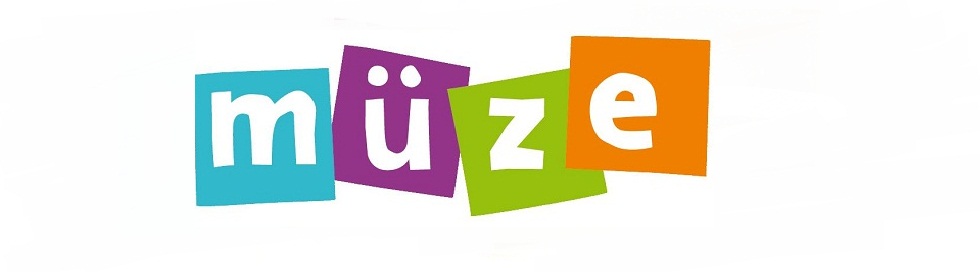 Datum der Vermietung:
 Ich erkläre mich mit den beiliegenden Mietkonditionen des «müze» einverstanden.Datum und Unterschrift:Schlüsselabholung Rückzahlung KautionRückzahlung Kaution abzüglich ____ Kaffee x 1.50 =  _____  :  Abzug Kaution aus folgenden Gründen (separate Checkliste):Unterschrift nach Auszahlung Kaution:           _______________________________Mietkonditionen «müze»Unser grosser Raum (100m2) kann für Geburtstage, Familienessen, Veranstaltungen und Wochenendkurse gebucht werden. *Halber Tag bzw. 4 Stunden: Der Aufbau (Sachen bringen, Party vorbereiten usw.) sowie das Aufräumen muss innerhalb dieser 4 Stunden geschehen. Es besteht nicht die Möglichkeit unsere Räumlichkeiten davor zu nutzen. Die 4 h können am Vormittag zwischen 7.00 Uhr und 12.00 Uhr bzw. am Nachmittag zwischen 13.00 Uhr und 18.00 Uhr bzw. am Abend zwischen 18.00 Uhr und 23.00 Uhr gebucht werden. Abweichende Zeiten sind im Vorhinein mit dem müze-Team abzustimmen.
**Ganzer Tag: Der Raum kann am Morgen frühestens ab 07.00 Uhr genutzt werden. Der Aufbau (Sachen bringen, Party vorbereiten usw.) kann erst dann stattfinden. Es besteht nicht die Möglichkeit bereits davor unsere Räumlichkeiten zu nutzen. Der Raum muss am Abend bis spätestens 19.00 Uhr wieder verlassen werden. Abweichende Zeiten sind im Vorhinein mit dem müze-Team abzustimmen.Der Raum muss besenrein übergeben werden.Besenrein bedeutet:Alle Spielsachen sind aufgeräumt, Geschirr ist gespült oder in der Maschine, Boden im Hauptraum sowie Eingangsbereich gründlich gefegt oder gesaugt, Tische geputzt, Kaffeemaschine sowie Mietequipment geputzt und alle Abfalleimer (Windeleimer, WC-Eimer und Kücheneimer) sind geleert. Der Müll und das Leergut sind selber zu entsorgen. (Siehe auch separate Checkliste)Bezahlung und SchlüsselübergabeDie Kaution und die Mietsumme werden im Voraus bei Schlüsselübergabe in bar bezahlt.Ein Rücktritt bis 4 Wochen vor dem reservierten Termin ist kostenfrei möglich. Bei einem Rücktritt innerhalb 2 Wochen vor dem reservierten Termin wird 50% des Mietpreises in Rechnung gestellt.Der Schlüssel kann frühestens 3 Tage vor dem Miettermin in der Cafeteria des «müze» zu den ordentlichen Öffnungszeiten in Empfang genommen werden. Der genaue Zeitpunkt wird vereinbart. Der Schlüssel wird nach dem Miettermin in unseren Briefkasten eingeworfen. Bei Verlust des Schlüssels haften die Benützenden für den vollen Schaden des Ersatzes.BenutzungIn allen Räumen besteht Rauchverbot.Tiere, Glitzer und Konfetti sind in allen Räumen nicht erlaubt.Alkoholkonsum ist erlaubt, wenn die gesetzlichen Bestimmungen eingehalten werden.Es dürfen keine Dekorationsgegenstände (z.B. Girlanden) an den Wänden befestigt werden.Essen und Trinken müssen von den Mietern selber mitgebracht werden. Es besteht die Möglichkeit, den Kaffee vom «müze» zu beziehen. Die Kosten pro Kaffeekapsel betragen CHF 1.50. Die Konsumation wird bei der Kautionsrückgabe bezahlt.Es werden keine Strassenschuhe im «müze» getragen. Erwachsene und Kinder tragen Finken, (Rutsch-)Socken oder sind barfuss.Der Mieter verlässt den Raum besenrein; Putzutensilien sind vorhanden. Der Abfall ist durch den Mieter zu entsorgen. Die Lappen und Küchentücher werden vom «müze» gereinigt.Falls die Reinigung ungenügend ist (siehe separate Checkliste/Preisliste) oder Spielsachen, Infrastruktur etc. defekt hinterlassen werden, wird ein entsprechender Betrag von der Kaution abgezogen.Gesetzliche Nachtruhe ist ab 22.00 UhrEs gilt die Hausordnung des «müze».SorgfaltspflichtDie Mieter sind verpflichtet, zu den Räumen mitsamt Inventar, Toiletten und den Gängen des «müze» Sorge zu tragen und auf die weiteren Mieter des Hauses Rücksicht zu nehmen.HaftungDer Mieter übernimmt die Haftung für Personen- und Sachschäden.ParkplätzeDie Parkmöglichkeiten befinden sich auf dem grossen Kiesplatz.Name:Vorname:Mitglied:Mitglied:JaTelefon:NeinE-Mail:Adresse:Preise für MitgliederPreise für MitgliederHalber Tag (4 h)Ganzer TagGanzer TagWochenendeWochenendeMehrzweckraum gross 110 m2Inkl. EndreinigungMehrzweckraum gross 110 m2Inkl. EndreinigungCHF 110.-CHF 130.-CHF 130.-CHF 210.-CHF 210.-Preise für Nicht-MitgliederHalber Tag (4 h)Ganzer TagWochenendeMehrzweckraum gross 110 m2Inkl. EndreinigungCHF 150.-CHF 170.-CHF 290.-Preise für MitgliederHotdogmaschine(1 Stück)Hotdogmaschinen (2 Stück)Popcornmaschine(1 Stück)Nur Verwendung während der Raummiete möglich10 CHF18 CHF7 CHFPreise für Nicht-MitgliederHotdogmaschine(1 Stück)Hotdogmaschinen (2 Stück)Popcornmaschine(1 Stück)Nur Verwendung während der Raummiete möglich15 CHF25 CHF12 CHFeinmalig am:von                             bis Raummiete:                                      CHFEquipmentmiete:                             CHFKaution:                                      200 CHFTotal: _____________________________Datum und Unterschrift: Preise für MitgliederHalber Tag (4 h)*Ganzer Tag**WochenendeMehrzweckraum gross 110 m2Inkl. EndreinigungCHF 110.-CHF 130.-CHF 210.-Preise für Nicht-MitgliederHalber Tag (4 h)*Ganzer Tag**WochenendeMehrzweckraum gross 110 m2Inkl. EndreinigungCHF 150.-CHF 170.-CHF 290.-Preise für MitgliederHotdogmaschine(1 Stück)Hotdogmaschinen (2 Stück)Popcornmaschine(1 Stück)Nur Verwendung während der Raummiete10 CHF18 CHF7 CHFPreise für Nicht-MitgliederHotdogmaschine(1 Stück)Hotdogmaschinen (2 Stück)Popcornmaschine(1 Stück)Nur Verwendung während der Raummiete15 CHF25 CHF12 CHF